Муниципальное казенное общеобразовательное учреждение«Элисенваарская средняя общеобразовательная школа»(МКОУ «Элисенваарская СОШ»)186720 Республика Карелия, Лахденпохский р-н, п. Элисенваара, ул. Школьная, д.7,тел/факс (814)50 33-651, elis-ch-37@yandex.ruХод урока:I. Изучение нового материала. (15 мин)Читаем параграф 3 «Измерение информации. Алфавитный подход». Выпишите формулы.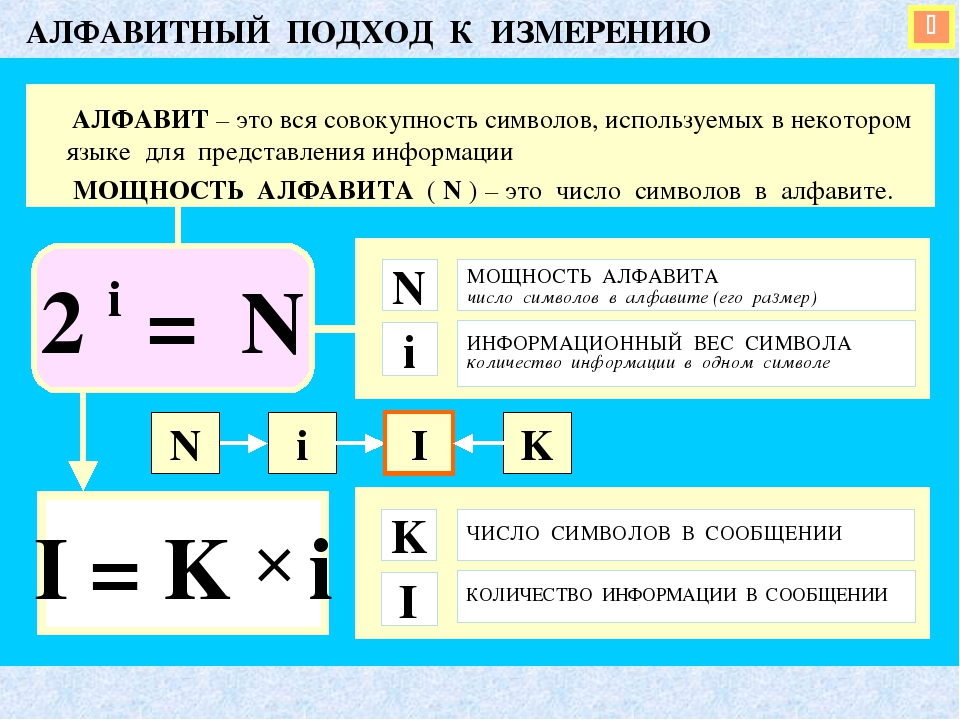 II. Закрепление. (15 мин)После параграфа решите задачи 8-10 на стр. 25.Класс10Адрес для отправки выполненного задания«ВКонтакте» личным сообщением https://vk.com/anna_dashkevichПредмет ИнформатикаАдрес для отправки выполненного задания«ВКонтакте» личным сообщением https://vk.com/anna_dashkevichУчительСолохина А.П.Время консультаций14.00 ч – 17.00 ч. (пн.-пт.)Дата проведения урока 18.09.2020г (по расписанию)Срок сдачи на проверку/срок изучения18.09 до 19:00 отправить фотографию (сообщение)Тема урокаИзмерение информацииСрок сдачи на проверку/срок изучения18.09 до 19:00 отправить фотографию (сообщение)